　　　　　　                                          試合球の準備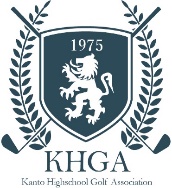 　令和４年度より本連盟が主催する大会で使用する試合球は、ラウンド中のロストボール・誤球を防止するために、試合当日　スタート前に全ての使用予定ボールに氏名(フルネーム)と通しNo (1.2.3.4.5.6.7・・・・) をマジック等にて記載されたものを確認することになりますので、事前に準備をお願いします。記載のないボールは、試合球として使用できません。記載例　(暫定球を申告の際は、こちらの記載番号を申告する)　　　1　　　　　2　　　　　3　　　　　4　　　　　　5　　　　　６　　　　　7　　　同じ番号不可　　関東球一　　　　関東球一　　　　　関東球一　　　　　関東球一　　　　　関東球一　　　　　関東球一	　　　関東球一※フルネームであればオンネームプリント　可　　　※　漢字でなくてもカタカナ・アルファベット　可　ラウンド中のロストボール・誤球を防止対策Ⅰ　大会中のコース内での無記名のボールは、誤球防止の観点から競技委員が回収します。Ⅱ　大会中のコース内で記名されているボールが放置(ロストボールの可能性)、OBエリアのボールは、競技委員が回収し、該当選手、　　同伴競技者に状況確認をする場合があります。暫定球、打ち直し等で使用球の番号が変わった場合は、状況の説明が出来るようにしておく事。　　　　　　　　　　　　　　　　　　　　　　　関東高等学校・中学校ゴルフ連盟